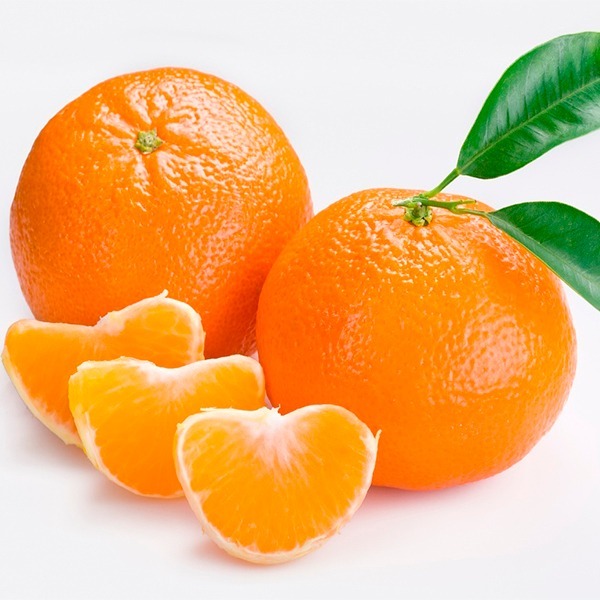 Que tal um lanche da manhã ou da tarde super natural e saudável?!Aliás, como está seu consumo diário de frutas, legumes e verduras?A natureza realmente é fantástica, não é... Ela nos fornece exatamente o que precisamos em cada época do ano...não precisa de alimento milagroso, precisamos apenas nos nutrir com o que a natureza nos fornece... Simples assim!!! BOLO DE BERGAMOTA1 1/2 xícara de açúcar 02 xícaras de farinha de trigo 04 ovos1/2 xícara de óleo de soja Suco de 04 bergamotas01 bergamota com casca e sem sementes01 pitada de sal02 colheres de sopa de amido de milho02 colheres de sopa de fermento químico Modo de fazer: Coloque no liquidificador os ovos, o açúcar, o óleo, o suco das bergamotas, a bergamota sem sementes e o sal, bata bem. Despeje em uma bacia e misture os demais ingredientes. Asse por aproximadamente 40 minutos.